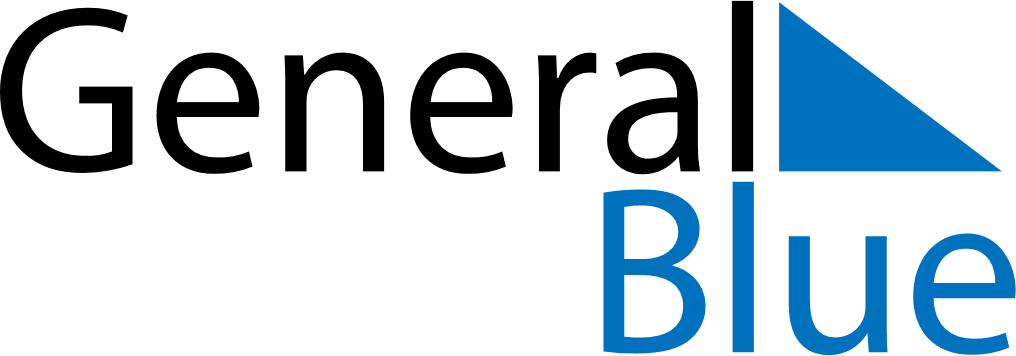 May 2024May 2024May 2024May 2024May 2024May 2024Ibrahim Khan, Parwan, AfghanistanIbrahim Khan, Parwan, AfghanistanIbrahim Khan, Parwan, AfghanistanIbrahim Khan, Parwan, AfghanistanIbrahim Khan, Parwan, AfghanistanIbrahim Khan, Parwan, AfghanistanSunday Monday Tuesday Wednesday Thursday Friday Saturday 1 2 3 4 Sunrise: 5:01 AM Sunset: 6:38 PM Daylight: 13 hours and 36 minutes. Sunrise: 5:00 AM Sunset: 6:39 PM Daylight: 13 hours and 38 minutes. Sunrise: 4:59 AM Sunset: 6:39 PM Daylight: 13 hours and 39 minutes. Sunrise: 4:58 AM Sunset: 6:40 PM Daylight: 13 hours and 41 minutes. 5 6 7 8 9 10 11 Sunrise: 4:57 AM Sunset: 6:41 PM Daylight: 13 hours and 43 minutes. Sunrise: 4:56 AM Sunset: 6:42 PM Daylight: 13 hours and 45 minutes. Sunrise: 4:55 AM Sunset: 6:43 PM Daylight: 13 hours and 47 minutes. Sunrise: 4:55 AM Sunset: 6:43 PM Daylight: 13 hours and 48 minutes. Sunrise: 4:54 AM Sunset: 6:44 PM Daylight: 13 hours and 50 minutes. Sunrise: 4:53 AM Sunset: 6:45 PM Daylight: 13 hours and 52 minutes. Sunrise: 4:52 AM Sunset: 6:46 PM Daylight: 13 hours and 53 minutes. 12 13 14 15 16 17 18 Sunrise: 4:51 AM Sunset: 6:47 PM Daylight: 13 hours and 55 minutes. Sunrise: 4:50 AM Sunset: 6:47 PM Daylight: 13 hours and 57 minutes. Sunrise: 4:49 AM Sunset: 6:48 PM Daylight: 13 hours and 58 minutes. Sunrise: 4:49 AM Sunset: 6:49 PM Daylight: 14 hours and 0 minutes. Sunrise: 4:48 AM Sunset: 6:50 PM Daylight: 14 hours and 1 minute. Sunrise: 4:47 AM Sunset: 6:51 PM Daylight: 14 hours and 3 minutes. Sunrise: 4:47 AM Sunset: 6:51 PM Daylight: 14 hours and 4 minutes. 19 20 21 22 23 24 25 Sunrise: 4:46 AM Sunset: 6:52 PM Daylight: 14 hours and 6 minutes. Sunrise: 4:45 AM Sunset: 6:53 PM Daylight: 14 hours and 7 minutes. Sunrise: 4:45 AM Sunset: 6:54 PM Daylight: 14 hours and 8 minutes. Sunrise: 4:44 AM Sunset: 6:54 PM Daylight: 14 hours and 10 minutes. Sunrise: 4:43 AM Sunset: 6:55 PM Daylight: 14 hours and 11 minutes. Sunrise: 4:43 AM Sunset: 6:56 PM Daylight: 14 hours and 12 minutes. Sunrise: 4:42 AM Sunset: 6:56 PM Daylight: 14 hours and 14 minutes. 26 27 28 29 30 31 Sunrise: 4:42 AM Sunset: 6:57 PM Daylight: 14 hours and 15 minutes. Sunrise: 4:41 AM Sunset: 6:58 PM Daylight: 14 hours and 16 minutes. Sunrise: 4:41 AM Sunset: 6:59 PM Daylight: 14 hours and 17 minutes. Sunrise: 4:41 AM Sunset: 6:59 PM Daylight: 14 hours and 18 minutes. Sunrise: 4:40 AM Sunset: 7:00 PM Daylight: 14 hours and 19 minutes. Sunrise: 4:40 AM Sunset: 7:00 PM Daylight: 14 hours and 20 minutes. 